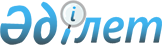 О внесении изменений и дополнений в постановление акимата Акмолинской области от 10 марта 2004 года N А-3/71 "Об утверждении Правил по организации "Молодежной практики" в Акмолинской области
					
			Утративший силу
			
			
		
					Постановление Акимата Акмолинской области от 26 декабря 2006 года N А-11/486. Зарегистрировано Департаментом юстиции Акмолинской области 3 февраля 2007 года N 3211. Утратило силу - постановлением акимата Акмолинской области от 4 июня 2009 года № а-6/243



      


Сноска. Утратило силу постановлением акимата Акмолинской области от 04.06.2009 № а-6/243



      В соответствии с Законами Республики Казахстан от 23 января 2001 года 
 "О местном 
 государственном управлении в Республике Казахстан", 
 "О занятости 
 населения" акимат области ПОСТАНОВЛЯЕТ:



      1. Внести в постановление акимата Акмолинской области "Об утверждении Правил по организации "Молодежной практики" в Акмолинской области»от 10 марта 2004 года N А-3/71 (зарегистрированное в департаменте юстиции Акмолинской области 23 марта 2004 года N 2364, опубликованное в газете "Акмолинская правда" от 18 мая 2004 года N 56), с учетом изменений и дополнений, внесенных постановлением акимата Акмолинской области от 24 января 2006 года N А-1/43 (зарегистрированное в департаменте юстиции области 21 февраля 2006 года N 3180, опубликованное в газете "Акмолинская правда" от 6 апреля 2006 года N 37) следующие изменения и дополнения:



      в Правилах по организации "Молодежной практики", утвержденных вышеуказанным постановлением (далее - Правила):



      пункт 5 дополнить подпунктами 4 и 5 следующего содержания:



      4) участник "Молодежной практики" - физическое лицо, зарегистрированное в уполномоченном органе в  качестве безработного, заключившее с уполномоченным органом индивидуальный трудовой договор на прохождение "Молодежной практики" в соответствии с приложением 3 к настоящим Правилам;



      5) работодатель - юридическое либо физическое лицо, заключившее с уполномоченным органом договор на организацию "Молодежной практики" в соответствии с приложением 1 к настоящим Правилам;";



      пункт 13 дополнить абзацем следующего содержания:



      "Уполномоченный орган заключает с безработным индивидуальный трудовой договор, в соответствии с приложением 3 к настоящим Правилам";



      пункт 14 изложить в следующей редакции:



      14. При принятии решения о приеме безработного на Молодежную практику, Работодатель издает приказ о приеме безработного на "Молодежную практику" на срок, оговоренный договором с Уполномоченным органом. Работодатель закрепляет за участником Молодежной практики квалифицированного специалиста - наставника";



      в пункте 15 слова "копию индивидуального трудового договора и/или", "акты выполненных работ" исключить;



      пункт 18 изложить в следующей редакции:



      "18. Уполномоченный орган вправе расторгнуть договор с Работодателем в случае нарушения им обязанностей, предусмотренных подпунктом 2.2. пункта 2 приложения 1 к настоящим Правилам";



      в пункте 19 слова "по трудовому договору (контракту)" исключить;



      в приложении 1 к Правилам:



      в подпункте 2.2.1. пункта 2 слова "в количестве ___________" исключить.                                   (прописью)



      подпункт 2.2.3. пункта 2 изложить в следующей редакции:



      "2.2.3. По окончании срока "Молодежной практики" предоставить участнику "Молодежной практики" отзыв (рекомендательное письмо) о ее прохождении".



      2. Контроль за исполнение настоящего постановления возложить на заместителя акима области Бекмагамбетова Г.М.



      3. Настоящее постановление вступает в силу с момента регистрации в органах юстиции и вводится в действие со дня официального опубликования.


      Аким области


					© 2012. РГП на ПХВ «Институт законодательства и правовой информации Республики Казахстан» Министерства юстиции Республики Казахстан
				